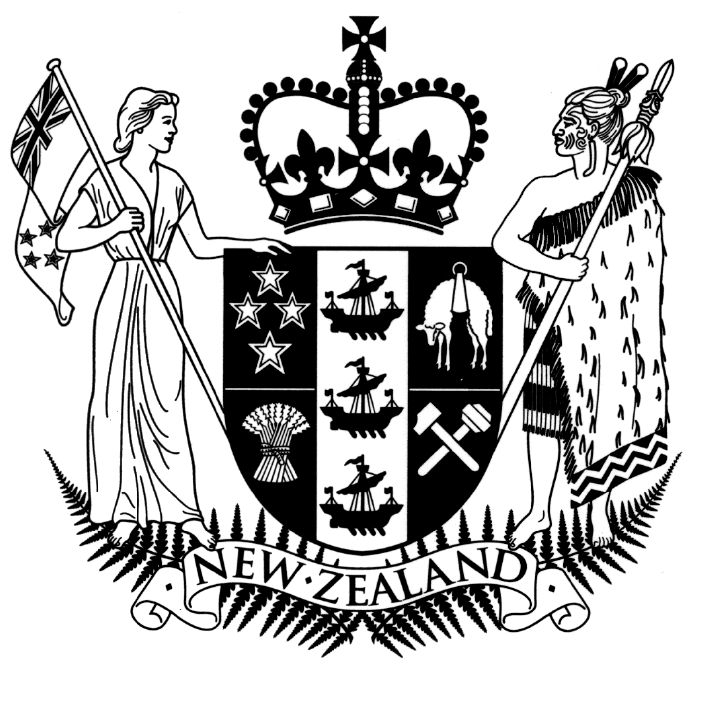 OFIHA O TE KOMIHINA A TE MALO O TOKELAUTOKELAU PUBLIC SERVICE COMMISSIONJOB VACANCIESApplications are invited from suitably qualified and experienced applicants to the following positions in the Office of the Tokelau Public Service Commissioner. These positions will be based in Tokelau and are to provide relevant HR support and advice to the TPS Commissioner’s Office, government departments and villages as appropriate. Key duties and responsibilities:The successful applicant will be assessed according to the following criteria:Successful applicants will be contracted on 3 years fixed terms. Salaries will be in accordance with the approved Tokelau Public Service Remuneration Framework. Interested and suitably qualified applicants, please submit the required documents to the email address below no later than Friday, 19th March 2021; i) application letter; ii) updated curriculum vitae; and iii) reference letters from two professional referees.  To view job description, please contact the email address below. No late applications. Office of the Tokelau Public Service CommissionAttn: Human Resource ManagerP.O. Box 3298										Apia, SAMOA	Email:	kele.lui@tokelau.org.nzHuman Resource Support OfficerHuman Resource Policy Officers (2)Support in the formulation of policies and advices to the TPS Commissioner related to HR matters  Coordinate process of formulating and modifying Public Service policies, and provide advice to the TPS Commissioner on policies when requiredSupport with planning investigations as directed by the TPS CommissionerUndertake investigations as directed by the TPS CommissionerSupport with departments and villages with their recruitment and selection processesEnsure Public Service policies are uphold across all levels of the Tokelau Public Service (national and village levels)Support departments and villages performance review processes and trainingsCoordinate recruitment and staff performance  review processesAssist in ensuring Staff Records are well managed and secured at all timeAssist drafting of submissions papers for the TPS Commissioner’s considerationCarry out other duties assigned by the TPS Commissioner from time to time.Responsible for ensuring all national employees have personnel files and they are stored safelyHuman Resource Support OfficerHuman Resource Policy Officer (2)A relevant qualification (preferably at diploma level)A relevant bachelor’s degree in HR or similar fieldPrevious experience in a HR role with experience of payroll processing (desirable).A minimum of 2 years previous experience in a generalist HR or Policy roles.Demonstrated interpersonal and relationship management skills A skilled negotiator with a consultative approach.Competent across the suite of Microsoft applicationsTraining experience and ability to design and deliver training.Ability to work independently and take initiative within delegated authority.Ability to build and maintain relationships and work effectively with all levels of the organisationAwareness of Tokelauan culture and the ability to practically apply that to the contemporary HR practise.Awareness of Tokelauan culture and the ability to practically apply that to the contemporary HR practiseAbility to communicate both verbal and written in English & Tokelauan would be advantageous. Ability to communicate both verbal and written in English & Tokelauan would be advantageous.